Autorisations Je soussigné.e, …………………………………………responsable de élève ……………en classe de ……. au collège ……………………, ait pris connaissance du calendrier, des horaires  et des conditions de participation aux répétitions et spectacles indiqués ci-dessus.Droit à l’image : J’accepte que les images tournées avec mon enfant pendant les productions soient mises en ligne sur la chaîne Musicaschilick de YoutubeMon numéro de téléphone : Merci, de veiller à être bien à l’heure, (il y a beaucoup de participants), et  en cas d’absence de dernière minute, d’informer par MBN rapidement Mmes Vix ou Larat-Belliot, pour la sécurité de tous et l’efficacité des répétitions.Les promenades musicales samedi 17 et dimanche 18 à 10h  sont facultatives !Fait à ……………………. Le ………..                               Signature…………….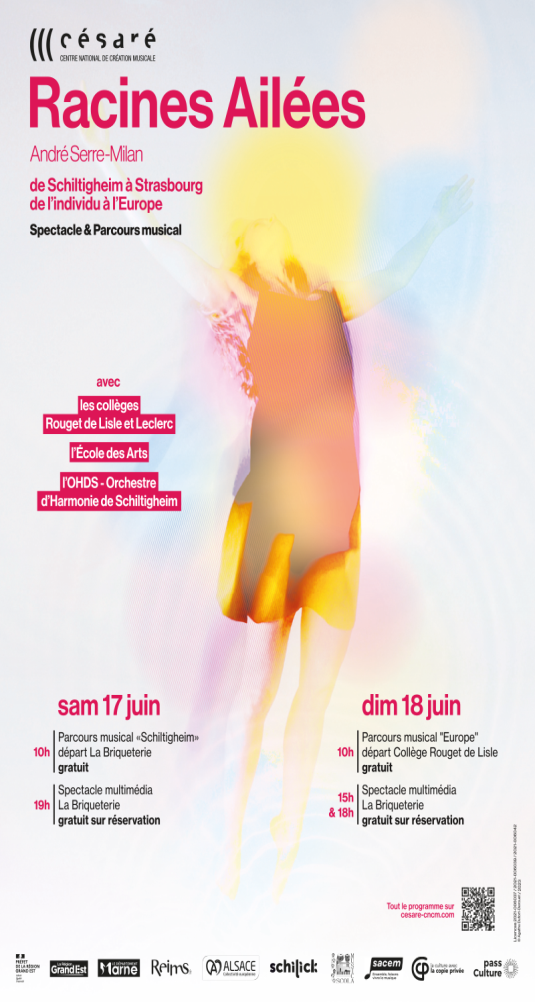 Calendrier des toutes dernières répétitions et des spectacles Racines Ailées!Je viens et je pars par mes propres moyens et, si nécessaire, avec mon repasDernières répétitions communes!samedi 3 juin, 9 à 17 h,  collège Leclerc, mercredi 14 juin, 14h à 17h  répétition dite "l'Italienne" collège Leclercjeudi 15 juin, 18h à 21h salle Briqueterie (à côté piscine) répétition dite la "Colonelle" avec tous les participants, vendredi 16 juin, 18h à 21h répétition GÉNÉRALE : présence indispensable pour votre confiance en scène et celle des autres! Spectacles      TENUE NOIRE (sur laquelle seront accrochés des éléments de couleur)Samedi 17 juin "raccord" 17h Spectacle 19h à 21hDimanche 18 juin, "raccord" 13h30 spectacles à 15 h à 16h45 goûter puis préparation 17h30 pour spectacle de 18h à 19h45durée des spectacles 1h45, sans entracteInaugurations des chemins pédestres géo localisés (facultatif)Samedi 17 juin, 10h Schiltigheim, du collège Leclerc au collège Rouget de LisleDimanche 18 juin, 10 h, du collège Rouget de Lisle aux institutions européennes et le parc de l'Orangerie.